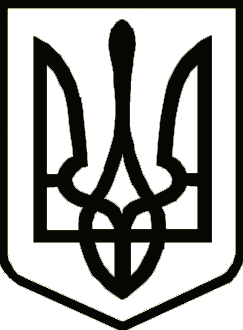 У К Р А Ї Н Ачернігівська обласна державна адміністраціяУПРАВЛІННЯ КАПІТАЛЬНОГО БУДІВНИЦТВАН А К А ЗПро проведення позачергової інвентаризації активівВідповідно до статей 6, 41 Закону України «Про місцеві державні адміністрації», з метою забезпечення повноти та достовірності відображення даних, на підставі Закону України від 16.07.1999 № 996-XIV «Про бухгалтерський облік та фінансову звітність в Україні». Положення про інвентаризацію активів і зобов'язань, затвердженого наказом Міністерства фінансів України від 02.09.2014 №879 та у зв'язку з відкриттям кримінального провадження, внесено 06.12.2021 до ЄРДР за №120212175440003753,наказую:1. Провести позачергову інвентаризацію основних засобів, нематеріальних активів, товарно-матеріальних цінностей на об'єкті: «Амбулаторія загальної практики сімейної медицини (на 1-2 лікаря) по вул. Амосова в с. Хоробичі Городнянського району Чернігівської області будівництво (в т.ч. оплата проектно-вишукувальних робіт та експертизи)» із перевіркою їх фактичної наявності та документального підтвердження.2. Організацію і контроль за проведенням інвентаризації покласти на постійно діючу інвентаризаційну комісію, затверджену наказом начальника Управління від 18.06.2021 №103 «Про створення постійно діючої комісії зі списання та оприбуткування матеріальних цінностей»3. Результати інвентаризації відобразити за типовими формами, затвердженими наказом Міністерства фінансів України від 17.06.2015 №5724. Контроль за виконанням наказу залишаю за собоюНачальник 								Ярослав СЛЕСАРЕНКОвід 07.12. 2021 р.Чернігів№ 207 